Agosto 2022 Estoy haciendo brillar una luz en 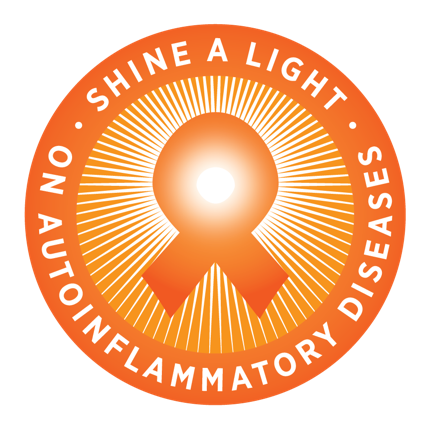 Doy mi apoyo a Agosto, Mes Internacional de Concienciación de los Autoinflamatorias porque #iluminalosautoinflamatorios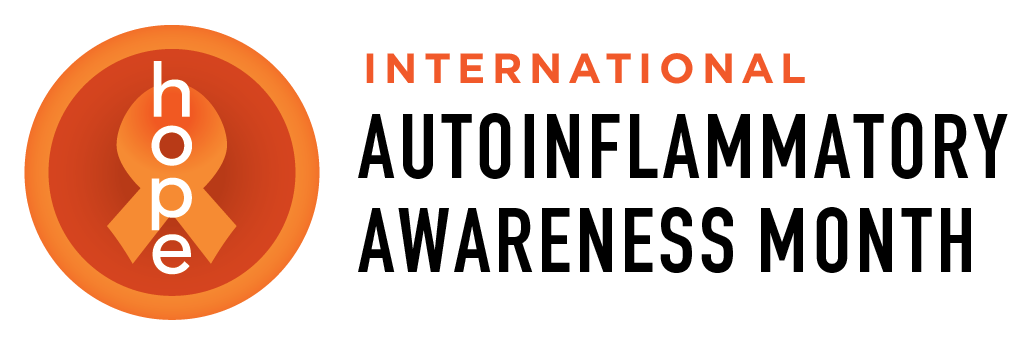 #agosto4autoinflamatorios#august4autoinflammatory#shine4autoinflammatory https://autoinflammatorymonth.org/